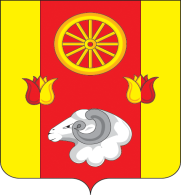 Администрация Киевского сельского поселенияРАСПОРЯЖЕНИЕ28.12.2018	                                            № 48               	                      с.КиевкаО назначении ответственного лица за   обеспечение   мероприятий  по энергосбережению  и  повышению энергетической эффективности        Руководствуясь Программой Администрации Киевского сельского поселения  в области энергосбережения  и повышения энергетической эффективности, в целях обеспечения эффективной реализации мероприятий в сфере энергосбережения:1. Назначить Мельникову Екатерину Викторовну – старшего инспектора   Администрации Киевского сельского поселения по вопросам муниципального хозяйства, вопросам ЖКХ, благоустройства, транспорта, связи, энергетики, природоохранной деятельности, защиты населения и территорий от чрезвычайных ситуаций ответственной за   обеспечение   мероприятий  по  энергосбережению  и  повышению энергетической эффективности.2. Контроль за исполнением настоящего распоряжения оставляю за собой.Глава АдминистрацииКиевского сельского поселения	                                                    Г.Г.Головченко